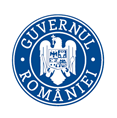 MINISTERUL SÃNÃTÃŢIIINSPECŢIA SANITARĂ DE STATStrada Cristian Popişteanu  nr.1-3, 010024,  Bucureşti, ROMANIATelefon: 021 / 3072557,  email iss2@ms.roNr………………..........RAPORTreferitor la acţiunea tematică de control pentruverificarea conformităţii apelor de îmbăiereÎn conformitate cu Planul naţional de acţiuni tematice de control în sănătate publică pentru anul 2023 şi ţinând cont de atribuţiile Ministerului Sănătăţii de a asigura verificarea conformităţii apelor de îmbăiere, în calitate de autoritate competentă în acest domeniu (HG nr. 88/2004 pentru aprobarea Normelor de supraveghere, inspecţie sanitară şi control al zonelor naturale utilizate pentru îmbăiere, cu modificările şi completările ulterioare, HG nr. 459/2002 privind aprobarea Normelor de calitate pentru apa din zonele naturale amenajate pentru îmbăiere, cu modificările şi completările ulterioare, HG nr. 546/2008 privind gestionarea calităţii apei de îmbăiere, cu modificările şi completările ulterioare, Ordinul nr. 119/2014 pentru aprobarea Normelor de igienă şi sănătate publică privind mediul de viaţă al populaţiei), Inspecţia Sanitară de Stat a organizat şi coordonat în perioada 03.07 – 31.08.2023 acţiunea tematică de control pentru verificarea conformităţii apelor de îmbăiere, cu două perioade de raportare (pentru luna iulie și august).Obiectivele acţiunii tematice au constat în:evaluarea calităţii apei de îmbăiere în zone naturale neamenajatecontrolul zonelor naturale de îmbăiere amenajate verificarea respectării normelor de igienă la bazinele de înot, piscine şi ştranduriprelevare probe de apă.În cadrul acestei acţiuni, în luna august 2023, au fost efectuate următoarele controale:evaluarea calităţii apei de îmbăiere în zone naturale neamenajate pentru 6 zone catagrafiate în 5 puncte de monitorizare;controlul zonelor naturale de îmbăiere amenajate pentru 43 zone catagrafiate în 44 puncte de monitorizare;verificarea respectării normelor de igienă la 321 obiective din care 26 bazine de înot, 242 piscine şi 53 ştranduri.Pentru deficienţele constatate în cadrul controalelor privind verificarea respectării normelor de igienă în zonele naturale amenajate, la bazinele de înot, piscine şi ştranduri au fost aplicate următoarele sancţiuni contravenţionale:Amenzi:  69 în valoare de 392.700 leiAvertismente: 63Suspendarea activității la 2 piscine, 1 bazin și 1 ștrand (din județele Brăila, Dolj, Galați și Harghita).I. Evaluarea calităţii apei de îmbăiere în zone naturale neamenajateÎn cele 6 puncte de monitorizare a calităţii apei de îmbăiere în zone naturale neamenajate (ex. Dolj, Satu Mare), au fost recoltate 3 probe de apă care sunt conforme.Controlul zonelor naturale de îmbăiere amenajate În cele 43 puncte de monitorizare a calităţii apei în zone de îmbăiere amenajate (ex. Călărași, Ialomița, Tulcea), au fost recoltate 2 probe de apă care sunt conforme.  Verificarea respectării normelor de igienă la bazinele de înot, piscine şi ştranduri Pe parcursul acţiunii de control la bazinele de înot, piscine şi ştranduri au fost recoltate 290 probe de apă, din care 201 probe au fost conforme (circa 69%), 85 probe au fost neconforme (circa 29%), iar 4 probe erau în lucru. Normele de igienă privind bazinele de înot, piscine şi ştranduri fac referire în principal la următoarele aspecte: elemente legate de construcţia bazinelor/piscinelor, parametrii de analiză microbiologică şi frecvenţa de recoltare pentru apa de îmbăiere, evaluarea calităţii apei de îmbăiere, ritmului de primenire al apei şi de spălare şi dezinfecţie a bazinelor, registre, regulamente privind utilizarea piscinelor/bazinelor.Principalele neconformități privind normele de igienă în zonele naturale amenajate identificate în cadrul controalelor efectuate de către inspectorii sanitari au fost următoarele:- nerespectarea obligației privind obținerea autorizației sanitare pentru funcționarea zonei naturale amenajate pentru îmbăiere;- nerespectarea prevederilor privind fișele de aptitudini cu analizele medicale.Principalele neconformităţi privind normele de igienă la bazinele de înot, piscine şi ştranduri identificate în cadrul controalelor efectuate de către inspectorii sanitari sunt:       – lipsă pediluviu;- funcționarea bazinelor de înot, a ștrandurilor și a piscinelor fără anexe,  precum puncte de prim ajutor, vestiare, grupuri sanitare separate pe sexe, conform numărului prevăzut de normele în vigoare, în raport cu capacitatea unității;- amenajarea ştrandurilor piscinelor şi bazinelor de înot fără respectarea condiţiilor stabilite prin normele de igienă în vigoare privind amplasarea şi dotarea lor, respectiv inexistenţa circuitului utilizatorilor cu picioare desculţe, a pediluviului, a sistemului de prindere de pe marginea bazinului destinat utilizatorilor; - nefinalizarea amenajării spațiului punctului de prim ajutor;- neefectuarea reparaţiilor necesare bunei funcţionări a unităţilor de folosinţă publică; - utilizarea produselor biocide cu termen de valabilitate expirat; - neasigurarea în cantităţi suficiente a produselor biocide;- utilizarea incorectă a produselor biocide; - nerespectarea regimului produselor biocide;- utilizarea unui produs de curățenie cu etichetă deteriorate;- lipsa sau asigurarea în cantităţi insuficiente din/în dotarea unităţilor a produselor biocide şi a celor de curăţare;- neînregistrarea zilnică a determinărilor de clor rezidual liber, pH și temperatura apei de îmbăiere;- probe necorespunzătoare microbiologic (de ex. bacterii coliforme, Escherichia coli, enterococi intestinali şi număr colonii la 370C);– probe de apă necorespunzătoare fizico-chimic;- probe insuficiente efectuate prin laborator DSP- neefectuarea monitorizării apei de îmbăiere la un laborator acreditat;- vestiarele, grupurile sanitare și dușurile neigienizate;- nerespectarea normelor de igienă privind întreţinerea, spălarea şi dezinfectarea bazinelor de înot, a ştrandurilor şi a piscinelor, prin neprimenirea şi nedezinfecţia apei;- lipsa de supraveghere a respectării măsurilor de igienă şi a modului de utilizare ce trebuie respectate de cei care folosesc bazine de înot, ştranduri şi piscine de către cei care exploatează aceste obiective;- nerespectarea normelor igienico-sanitare privind întreținerea, spălarea și dezinfecția bazinelor, ștrandului prin nedezinfectarea apei de îmbăiere;- neanalizarea apei din piscină, din punct de vedere microbiologic, privind parametrii de calitate și frecvență de recoltare a apei de îmbăiere folosită în bazinele de înot, piscine, băi publice;- lipsa buletinelor de analiză  privind calitatea apei de îmbăiere și neefectuarea parametrilor de calitate și frecvența de recoltare pentru apa de îmbăiere;- neîntreținerea curățeniei în perimetrul piscinei; - neefectuarea in termenul stabilit a controlului medical periodic;- nerespectarea obiectului de activitate conform certificatului constatator - neasigurarea pediluviului/duș pntru picioare la intarea în piscină - nerespectarea parametrilor microbiologici,- nerespectarea ritmicității determinării parametrilor: clor rezidual liber, ph-ul și temperatura apei din bazin;- neasigurarea concentrației clorului rezidual liber pe suprafața absorbantă amenajată pentru dezinfecția picioarelor;     - neîntocmirea planului de supraveghere și control intern privind funcționarea piscinei.- nu se respectă ritmicitatea determinării parametrilor: clor rezidual liber, ph-ul și temperatura apei din bazin;- pe marginea bazinelor nu a fost montat un sistem de care utilizatorii să se poată prinde; nu este marcată adâncimea bazinelor; lipsă pediluviu;  - nu se respectă frecvența monitorizării calității apei de îmbăiere;                                                  - lipsa planului de supraveghere și control intern privind funcționarea piscinei;            - nemonitorizarea calității apei de îmbăiere;                                                                  -  nu se înregistrează valorile parametrilor: clor rezidual liber, ph-ul și temperatura apei din bazin;                                                                                                      - nu există o persoană calificată în acordarea primului ajutor în caz de înec și lipotimii;- trusa sanitară este incompletă;- lipsa de supraveghere a respectării măsurilor de igienă și a modului de utilizare ce trebuie respectate de cei care folosesc bazine de înot, ștranduri și piscine;- lipsă întocmire și afișare la loc vizibil a regulamentului de utilizare a piscinei;- lipsă cursuri Noţiuni Fundamentale de Igienă.